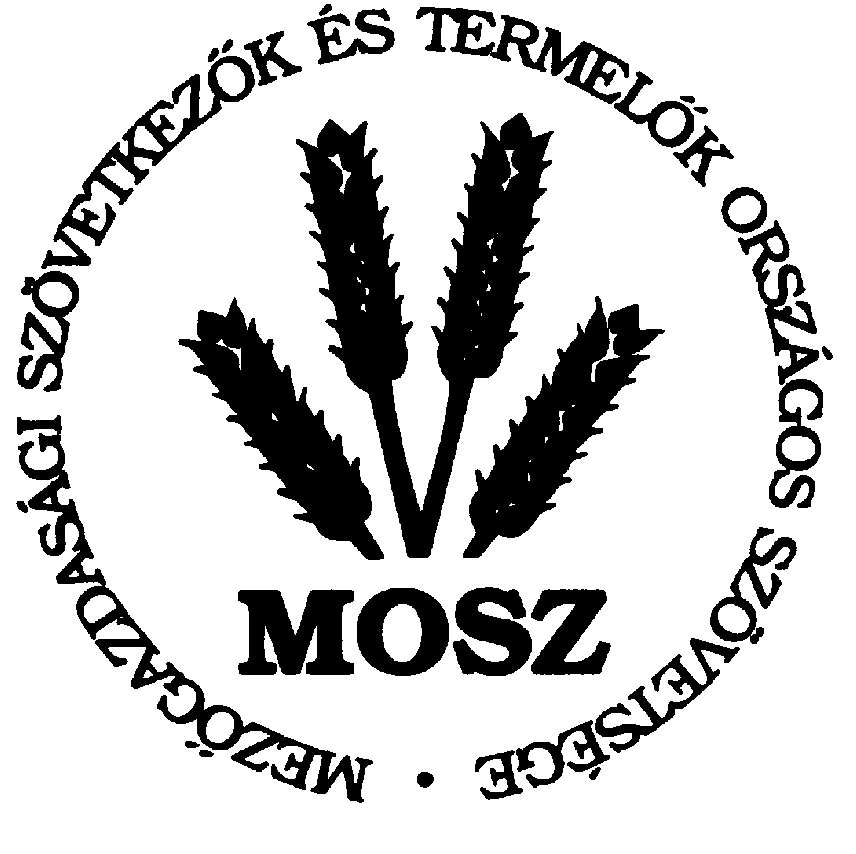 FŐKÖNYVELŐI S Z A K M A I  F Ó R U MBudapest, 2019. április 03. jelentkezési LAP
Résztvevő(k)neve:_____________________________________________________(nyomtatott nagybetűvel)________________________________________________________________________________________________________________________________________Megye:______________________________________________________________Munkahely megnevezése, elérhetőség, e-mail cím: ----------------------------------------------____________________________________________________________________MOSZ tag: IGEN – NEM (megfelelő rész aláhúzandó)Amennyiben nem MOSZ tag, akkor a számlázáshoz kérjük megadni az alábbi adatokat:Adószáma: ___________________________________________________________Pontos postázási cím: ____________________________________________________________________Telefonszám:_________________________________________________________Faxszám:____________________________________________________________E-mail cím:_________________________________________________________________Előadóhoz intézett előzetes kérdés(ek):							_______________________________							                  cégszerű aláírásBudapest, 2019. március 11.